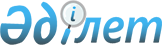 Об определении мест для размещения агитационных печатных материалов
					
			Утративший силу
			
			
		
					Постановление акимата Узункольского района Костанайской области от 21 февраля 2011 года № 54. Зарегистрировано Управлением юстиции Узункольского района Костанайской области 22 февраля 2011 года № 9-19-147. Утратило силу постановлением акимата Узункольского района Костанайской области от 26 мая 2015 года № 127

      Сноска. Утратило силу постановлением акимата Узункольского района Костанайской области от 26.05.2015 № 127.      В соответствии с пунктом 6 статьи 28 Конституционного Закона Республики Казахстан "О выборах в Республике Казахстан" от 28 сентября 1995 года акимат Узункольского района ПОСТАНОВЛЯЕТ:



      1. Совместно с Узункольской районной территориальной избирательной комиссией определить места для размещения агитационных печатных материалов на территории Узункольского района согласно приложения.



      2. Настоящее постановление вводится в действие после дня его первого официального опубликования.      Аким Узункольского района                Т. Ташмагамбетов      СОГЛАСОВАНО:      Председатель Узункольской

      районной территориальной

      избирательной комиссии

      ________________ И. Огей

      21 февраля 2011 года

Приложение           

к постановлению акимата    

от 21 февраля 2011 года № 54   Места для размещения агитационных печатных материалов      Сноска. Приложение в редакции постановления акимата Узункольского района Костанайской области от 11.05.2014 № 86 (вводится в действие по истечении десяти календарных дней после дня его первого официального опубликования).      село Узунколь, у центрального базара;

      село Бауманское, у здания школы;

      село Королевка, у здания школы;

      село Ершовка, у здания школы;

      село Ершовка, у здания конторы коммунального государственного учреждения "Узункольское учреждение лесного хозяйства" Управления природных ресурсов и регулирования природопользования акимата Костанайской области;

      село Отынагаш, у здания школы;

      село Сокол, у здания конторы товарищества с ограниченной ответственностью "Сокол-Агро";

      село Сибирка, у здания магазина индивидуального предпринимателя "Кинебаев";

      село Миролюбовка, у здания сельского акимата;

      село Абай, у здания школы;

      село Коскуль, у здания конторы товарищества с ограниченной ответственностью "Жамерде";

      село Кировское, у здания школы;

      село Иваноровное, у здания медицинского пункта;

      село Ксеньевка, у здания медицинского пункта;

      село Варваровка, у здания школы;

      село Новопокровка, у здания конторы товарищества с ограниченной ответственностью "Тойсай";

      село Воскресеновка, у здания школы;

      село Белоглинка, у здания школы;

      село Красный Борок, у здания конторы товарищества с ограниченной ответственностью "КрисГарр";

      село Камышловка, у здания школы;

      село Комендантское, уздания школы;

      село Пресногорьковка, у здания филиала "Казпочта";

      село Волна, у здания конторы товарищества с ограниченной ответственностью "Золотой колос";

      село Гренадерка, у здания магазина индивидуального предпринимателя "Бухметова А. А.";

      село Крутоярка, у здания конторы товарищества с ограниченной ответственностью "Крутоярское";

      село Октябрьское, у здания клуба;

      село Первомайка, у здания школы;

      село Песчанка, у здания школы;

      село Тайсойган, у здания конторы товарищества с ограниченной ответственностью "Рос Бидай-1";

      село Березово, у здания фельдшерского пункта;

      село Убаган, у здания магазина индивидуального предпринимателя "Жаркенов";

      село Ряжское, у здания дома культуры;

      село Суворово, у здания школы;

      село Казанка, у здания конторы товарищества с ограниченной ответственностью "Казанка";

      село Пилкино, у здания школы;

      село Троебратское, у здания школы;

      село Вершковое, у здания медицинского пункта;

      село Есмурза, у здания школы;

      село Павловка, у здания школы;

      село Федоровка, у здания школы;

      село Укаткан, у здания школы;

      село Речное, у здания школы;

      село Амречье, у здания школы.
					© 2012. РГП на ПХВ «Институт законодательства и правовой информации Республики Казахстан» Министерства юстиции Республики Казахстан
				